Section 1 : Identification du produit et de la sociétéProducteur : 				ArianePlastAdresse :				4 Terrasse de Bretagne					57400 SARREBOURGTéléphone :				03 87 25 66 94Fax :					03 87 25 66 99Nom du produit :			TPU 95AUtilisation générale :	Industrie de transformation des matières plastiquesTéléphone d’urgence :		06 52 04 34 31Section 2 : DescriptionEPAMOULD 295A10 est un polyuréthane thermoplastique à base de polyesters saturés avec une meilleure résistance à l'hydrolyse, d'excellentes propriétés physiques et mécaniques, une bonne transparence, une résistance à l'abrasion, aux huiles et aux graisses.  Nous recommandons l'EPAMOULD 295A10 pour le moulage d'articles techniques et pour l'extrusion de courroies dentées, profilés et gaines de câbles. Section 3 : Caractéristiques techniquesSection 4 : Conditions de stockage et manutentionEPALINE 389 A10 25 est livré en sacs d'aluminium de 25 kg. En fonction des conditions réelles de transport, les palettes peuvent être composées de 35 ou 40 sacs (875 ou 1000 Kg). Les EPAMOULD TPU peuvent être stockés pendant 12 mois à partir de la date d'expédition, scellés dans l'emballage d'origine.Le stockage température de stockage ne doit pas dépasser 30°C. Si une partie seulement partie des résines TPU d'un sac, le reste des résines le reste des résines TPU doit être fermé hermétiquement.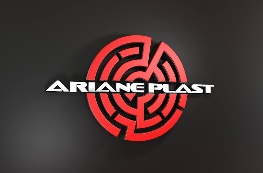 Fiche technique(REACH Regulation EC No. 453/2010)TPU 95AIdentifiant du document :PET-TEC-001Révision : 1.0Date de révision : 30/09/2021Fiche technique(REACH Regulation EC No. 453/2010)TPU 95ADate de publication : 30/09/2021Révision : 1.0Date de révision : 30/09/2021Fiche technique(REACH Regulation EC No. 453/2010)TPU 95APage 1 sur 2ArticlesUnitésASTMGravité spécifiquekg./dm3D-792Dureté91 Shore AISO 868Résistance à la tractionMpapsiD-412Module d'élasticité@50% d'élongationEN 128037.1 MPa@100% d'élongationEN 128038.4 MPa@300% d'élongationEN 1280323.0 MPaRésistance à la tractionEN 1280355 MPaElongation à la rupture EN 12803470%Résistance à la déchirureISO 34120KN/mRésistance à l’abrasionEN 1277025mm3 Température de transition vitreuseDMA-35°CVICAT (10 N – 50 °C/h)ISO 30695°CMFI (205 °C, 5 kg)ISO 113315 - 30